CURRICULUM VITAE : PROF CHRISTOPHER GORDONProf Chris Gordon is an Environmental Scientist with many years of experience as a limnologist and aquatic resource management advisor, with special interests in the biodiversity and functioning of coastal, wetland and freshwater systems. As an academician and a consultant, he has in-depth and extensive knowledge of ecosystem functioning and conservation in the various ecosystems he has worked on, such as the Volta River Basin, aquaculture, coastal wetlands and large rivers and estuaries. Prof Gordon has played an active role in biodiversity conservation and ecosystem management initiatives, particularly in water, coastal wetlands, and catchment basin conservation issues. He has considerable experience working with international bodies such as the GEF, UNEP, FAO, UNDP, DFID (former ODA), DANIDA, IDRC, DGIS, as well as national and international NGOs.  Prof Gordon has provided guidance on various national policies that include the fisheries, aquatic resources and their management, wetlands and biodiversity conservation issues, and more recently climate change issues to government and non-governmental organisations.  Vision and DriveProf Chris Gordon is noted for innovative approaches and solutions as well as the ability to rapidly synthesize disparate data and information sets into coherent documents.  In recognition of his vision and drive, he has been invited to serve on several Institutional, project review and think tank bodies in the role of an Invited Expert. These include the UNEP Foresight Expert Group, Programme of Research on Climate Change Vulnerability, Impacts and Adaptation (PROVIA), the Scientific and Technical Review Panel of the Ramsar Convention, the Stewardship for Infectious Diseases of Poverty, UNICEF/UNDP/World Bank/WHO Special Programme for Research & Training in Tropical Diseases (TDR), World Health Organization (WHO), Norwegian Programme for Development, Research and Education (NUFU), Netherlands Organisation for International Cooperation in Higher Education (NUFFIC), as well as various National Ministries and Commissions. Managerial, and Administrative Leadership Prof. Gordon has a problem-solving approach to issues, involving consensus of stakeholders as well as strong administrative skills.  He has successfully established two new activities at the University of Ghana, the Centre for African Wetlands as well as the Graduate Environmental Science Programme. He was Dean of International Programmes and under his three-year tenure, when the numbers of international students doubled and a new hostel was started and completed. He has also convened several University committees to successful conclusion. Communication SkillsHe played several major roles in the comprehensive assessment of the 2007 University of Ghana “Visitation” as part of the sub-team on Infrastructure, which critically examined the clarity and logical consistency between inputs (staff, budget, etc.), activities, outputs and progress towards the achievement of the Universities’ mission as well as on Policy issues under the Visitation Report Implementation Committee. Prof Chris Gordon has been involved in communication of science for the past 25 years and has good presentation skills. He has been consulted as a resource person, as a “Trainer of Trainers”, for both the private and public sector.  He has developed curricular at the secondary, undergraduate, and post-graduate levels for a number of subjects for various national and international institutions. He is active at the science policy interface where linkage with decision makers on environmental issues has become essential.Project Development and Fund RaisingProf Chris Gordon has been involved in project design and review of activities for several international organizations.  Projects that he has been party in design, have raised more than US$ 30 million in successful grant funding for environment.  He has comprehensive knowledge of project design and has taught these subjects as part of JICA (Japan International Cooperation Agency) training courses run at the Okinawa International Centre in Japan.  His proposal writing skills and familiarity with donor approaches enable him to deliver documentation which is appropriate, on schedule and which usually exceeds client expectations.Evaluation and Accreditation of Institutions, Projects, Programmes and CurricularProf Gordon has served as evaluator for UNEP, for FAO on large GEF projects (US$ 40 million+) as both mid-term and terminal evaluator. He is a resource person for the National Accreditation Board of Ghana, evaluating curricular and courses in environment and climate change.  He has also served as Lead for the evaluation of a Cluster of the National Research Foundation of South Africa.CURRICULUM VITAE: PROF CHRISTOPHER GORDON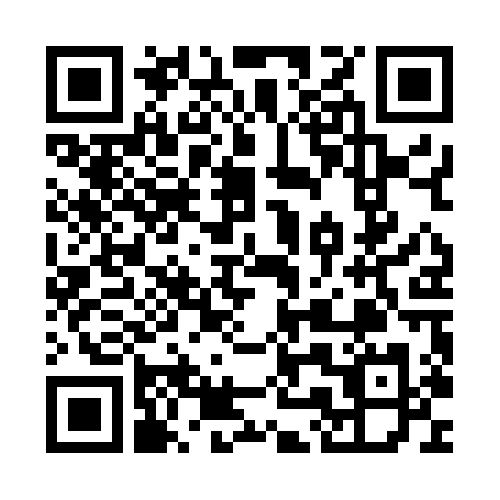 Name of Staff:			Christopher GordonYears with Institution:  	35	Nationality:  			GhanaianCONTACT DETAILSInstitute for Environment and Sanitation Studies P.O. Box LG 209, University of Ghana, Legon Accra, GhanaCourier Delivery: 	‘O’ Block Old Chemistry Building, University of GhanaEDUCATIONALMERITORIOUS AWARDSOTHER (Outreach and Community Service)FUNDS RAISEDOver the past 20 years I have written or been part of teams writing project proposals which have raised significant development and research funds, these include:Adaptation at Scale in Semi Arid Regions (ASSAR) CARIAA IESS Component US$ 600,000 2014 - 2019Achieving triple wins: identifying climate smart investment strategies for the coastal zone Climate & Development Knowledge Network Innovation Fund £135,646 18 months August 2011 – February 2013 (co-applicant)Understanding the Findings of the Intergovernmental Panel on Climate Change  (IPCC) Fourth Assessment Report “Climate Change 2007” – Integrating Climate Change Adaptation and Mitigation in Development Planning EU-ACP € 1,250,000 Three Years 2009 – 2012 (co-applicant)Contribution of shallow groundwater irrigation to livelihoods security and poverty reduction in White Volta Basin: current extent and future sustainability Challenge Programme for Food and water US$ 884,955 Two years mid 2008 – 2010 Northern Ghana (co-applicant)Regional Node for Wetlands and Coastal Systems SysTem for Analysis Research and Training (START)-IGBP (US$ 35,000) West Africa (applicant) for Centre for African WetlandsTool kits for the Sustainable Management of Ghana’s Riverine Biodiversity: The Ecosystem Approach. Darwin Initiative Department for Environment and Rural Affair UK £188,000Enhancement and Consolidation of Quality Teaching and Research The Carnegie Corporation $667,000 Two Years 2002 - 2004. University of Ghana)Global Mangrove Database and Information System + Expanding and Improving Global Mangrove Database and Information System (GLOMIS) and its Networking. International Tropical Timber Organisation (US$ 209,868 + 484,865) Six years 2001 – 2006 Japan My current research interests are on the fate of novel entities such as micro-plastics, endocrine byproducts and short-lived volatile organic substances.  I am also interested in the barriers and enablers that link academia and policy makers in decision making.  Finally, I am interested in research and training for the delivery of the Sustainable Development Goals.Research interestsEarth System Governance; Threats to Freshwater Biodiversity; Sustainability Science; Ecotoxicology; Climate Change Adaptation; Environmental Policy; Curricular DesignCurrent Research ProjectBuilding Capacity to Crosslink Coastal Pollution with Climate Change (BC5) with NTNU funded by NORHEDTranSforming InsTitutions to Advance women leadeRS in Science Technology Engineering and Mathematics (SISTARS)Additional Burden of Covid-19 Disposable Facemasks (ABCDF) to Ghana’s Plastic Management (UNDP)Managing small-scale mining: Assessing the potential for a more environmentally sustainable and socially-inclusive small-scale gold mining industry in Ghana (GCRF, York University)Improving the Sustainability of Aquaculture in Ghana through Environmental Quality Assessment (St Cloud US)EMPLOYMENT RECORDCurrent Position: Associate Professor, (Post Retirement Contract)Research, Teaching and Outreach in the areas of Climate Change, Environmental Science, Sustainability ScienceSupervision of Graduate Students, Development of new courses and programmes, Policy development for national government ministries POSITIONS HELD2006 - 2006 Visiting Professor, University of Ryukyus, Okinawa, Iriomote Tropical Biodiversity Research Centre. (on a two year sabbatical)2005 to 2008 Learning Circle Coordinator: Sustainable Development, The Scholar Ship, Baltimore, USA www.thescholarship.com 2007 Facilitator: to the University of Ghana Visitation Panel Chaired by Sir John Daniels of the Commonwealth of Learning www.col.comPOSITIONS:CURRENT TEACHING SELECTED PROFESSIONAL EXPERIENCE:Recent Graduate StudentsTwo students have won the Silver Medal from the Ghana Academy of Arts and Sciences for best Post-graduate thesis.PUBLICATIONSBOOKS Craig A.J.F.K. and Gordon C. (eds.) 2000. Proceedings of the Ninth Pan-African Ornithological Congress, Ostrich 71(1–2).Gordon, C. and Amatekpor, J.K. (eds.) 1999. The Sustainable Integrated Development of the Volta Basin in Ghana.  VBRP, Legon 159 p Finlayson, C M., Gordon, C., Ntiamoa-Baidu, Y., Tumbulto, J., & Storrs, M 1998 Hydrobiology of the Songor and Keta Lagoons: Implications for Wetland Management in Ghana Environmental Research Institute of the Supervising Scientist, Australia 165 pPiersma, T. Ntiamoa-Baidu, Y., Gordon, C. Wiersma, P., Battley, P. Poot, M. & Nuoh, A.A. 1995 Waterbird Ecology and Management of Coastal Wetlands in Ghana. Wildlife  Department/GWS/Netherlands Institute of Sea Research NIOZ report 6 105p (Sections 3, 4,  5, 6.1 – 3, and 9)Book ChaptersCormier-Salem M.-C. Dunham A.E. Gordon C. et al. 2018 Chapter 3: Status, trends and future dynamics of biodiversity and ecosystems underpinning nature’s contributions to people. In IPBES (2018): The IPBES regional assessment report on biodiversity and ecosystem services for Africa. Archer, E., Dziba, L., Mulongoy, K. J., Maoela, M. A., and Walters, M. (eds.). Secretariat of the Intergovernmental Science-Policy Platform on Biodiversity and Ecosystem Services, Bonn, Germany, pp. 131–206.Tanner T, A Mensah, ET Lawson, C Gordon, R Godfrey-Wood, TA Cannon. (2017) A Political Economy of Artisanal Fisheries and Climate Change in Ghana: In. Making Climate Compatible Development Happen; Nunan, F., Ed.; 223-241 Routledge Oxon, UKYirenya-Tawiah, D., Fosu-Mensah, B., Nukpezah D. Gordon, C 2017 Public Health Impact of Dam Re-optimization and Re-operation: The case of the Lower Volta Basin Dams, Development and Downstream Communities: Implication for Re-Optimizing the Operations of the Akosombo and Kpong Dams Publisher: Water Resources CommissionNukpezah, D. Pabi, O., Ofori, B.D. Ayivor, J.S. Gordon, C. 2017 A review of environmental and livelihood flows benefits of dam re-operation and re-optimisation. Dams, Development and Downstream Communities: Implication for Re-Optimizing the Operations of the Akosombo and Kpond DamsPublisher: Water Resources CommissionYirenya-Tawiah, D., Boamah D. ,Nukpezah D. Gordon, C et. al. 2017 The anti-Schitosoma Cercarial Penetration Properties and Safety of Topical Herbal formulation for Control of Schistosomiasis In book: Dams, Development and Downstream Communities: Implication for Re-Optimizing the Operations of the Akosombo and Kpond Dams Publisher: Water Resources CommissionBorchardt, D., Gordon, C., Alcamo, J., Dannisøe, J. G., Müller, & Mensah, A. (2016). Solutions to the Water Quality Challenge: A Preliminary Review, In UNEP, A Snapshot of the World’s Water Quality: Towards a Global Assessment (pp. 81-93), United Nations Environment Programme: Nairobi.Barlund, I.; da Costa, M. P.; Modak, P.; Mensah, A. M.; Gordon, C.; Babel, M. S.; Dickens, Chris; Jomaa, S.; Ollesch, G.; Swaney, D.; Alcamo, J. 2016. Water pollution in river basins. In United Nations Environment Programme. A snapshot of the world’s water quality: towards a global assessment. Nairobi, Kenya: United Nations Environment Programme. pp.49-80.Gordon, C., Mensah, A.M. & Nikiema, J. (2016). Water Quality and Public Health, In Williams, T.O., Mul, M.L., Biney, C.A., Smakhtin, V. (Eds.), Volta River Basin: Water for Food, Economic Growth and Environment (pp. 214-227), Routledge: London.Mensah, A. & Gordon, C. (2016). Water pollution in River Basins: River Basin 3-Volta, In UNEP, A Snapshot of the World’s Water Quality: Towards a Global Assessment (pp. 59-62), United Nations Environment Programme: Nairobi.Gordon, C., Nukpezah, D., Tweneboah-Lawson, E., Ofori, B. D., Yirenya-Tawiah, D., Pabi, O., Ayivor, J. S., Koranteng, S., Darko, D., Mensah, A. M. (2013).  West Africa – Water Resources Vulnerability Using a Multi-dimensional Approach: Case Study of the Volta Basin.  Climate Vulnerability. Volume 5. Elsevier, pp283-309.Tockner, K. Bunn, S. E. Gordon, C. Naiman, R. J. Quinn, G. P. & Stanford, J. A. 2008 Flood Plains: critically threatened ecosystems. In Aquatic Ecosystems – Trends and Global Prospects (ed.) Polunin, N.V.C. Cambridge University Press, Cambridge 482pGordon, C. 2007 The University of Ghana: Strategic institutional development in the South. In Nuffic 'A Changing Landscape'. http://www.nuffic.nl/pdf/os/em/gordon.pdf Gordon, C., & Ibe, C., 2007 Land Based Sources of Pollution in West Africa: Current status and trends State of the Environment on issues related to the protection of the marine environment from land based activities. UNEP-GPA-LBAMatos, N. and Gordon, C. 2005 Opportunities and Challenges for research in Sub-Saharan Africa in an Era of Globalisation. Presented at the First National Forum on Research, Science and Technology, Accra, Ghana 2004Gordon, C., 2002 Aquatic Resource Management and Freshwater Ecosystems in West Africa. In Crisman, T., Chapman, L., Chapman, F. and Kaufmann, L. (eds.) Conservation, Ecology, and Management of African Fresh Waters .University of Florida Press, Gainesville Florida 544pDiop, E.S., Gordon, C., Semesi, A.K., Soumare, A., Diallo, A., Guisse, A., Diouf, M., & Ayivor,J.S. 2001 Mangroves of Africa in Mangrove Ecosystems: Function and Management  L. D. de Larceda (ed.) Springer-Verlag, Berlin 292ppGordon, C., 1999 Research activities of organisations working the Volta Basin. In Gordon,  C. and Amatekpor, J.K. (eds.) The Sustainable Integrated Development of the Volta Basin in Ghana.  VBRP, Legon 159 pGordon, C., 1999 An Overview of the Fish and Fisheries of the Volta Basin. In Gordon, C. and Amatekpor, J.K. (eds.) The Sustainable Integrated Development of the Volta Basin in Ghana.  VBRP, Legon 159 pGordon, C., 1998 The State of the coastal and marine environment of Ghana. In Ibe, C. & Zabi, S.G. (eds.) State of the Coastal and Marine Environment of the Gulf of Guinea.  UNIDO/UNDP/GEF CEDA 158pGordon, C., 1998. The zooplankton of the Thames Tideway. in M.J. Attrill and M. Trett  (eds.)  A rehabilitated estuarine ecosystem. The Thames Estuary, its environment and ecology  Chapman and Hall. LondonGordon, C., 1992. Environmental considerations for African Development Planning: the case of large dams. In Aryeetey, E. (ed.) Planning for Growth and Development in Africa.  UNDP/ISSER Accra, 518p.Gordon, C., 1987. The coastal lagoons of Ghana. In M. J. Burgis and J. J Symoens (eds.) African Wetlands and Shallow Water Bodies. ORSTOM 211, Paris 650ppMonographs/Reports/Government of Ghana DocumentsYouba Sokona, Jacqueline Uku, Owiti Zablone, Salma Hegga Diop, Irene Kunamwene, Paseka Lesolang, Alex McNamara, Joseph Muhwanga, Mohamed Said, Rahina Sidiki Alare, Alex Simalabwi, Dorothy Tembo-Nhlema, Gina Ziervogel, Emma Baker Andargatchew, Roy Bouwer, Chris Gordon, Mnoneleli Mlobeli, Shanice Mohanlal, Kamleshan Pillay, Guy Rudolph, Lucia Scodanibbio, Charlotte Scott 2021. Accelerating adaptation action in Africa. Climate and Development Knowledge Network (CDKN), Working Paper 37 pagesC Gordon, C., M Kwawu, M. 2020. Ecosystem-based disaster risk reduction: District-level collaboration for flood mitigation in Accra, Ghana. Climate and Development Knowledge Network (CDKN), Policy Brief 4 pagesIPBES 2018 Summary for policymakers of the regional assessment report on biodiversity and ecosystem services for Africa of the Intergovernmental Science-Policy Platform on Biodiversity and Ecosystem Services. E. Archer, L. E. Dziba, K. J. Mulongoy, M. A. Maoela, M. Walters, R. Biggs, M-C. Cormier-Salem, F. DeClerck, M. C. Diaw, A. E. Dunham, P. Failler, C. Gordon, K. A. Harhash, R. Kasisi, F. Kizito, W. D. Nyingi, N. Oguge, B. Osman-Elasha, L. C. Stringer, L. Tito de Morais, A. Assogbadjo, B. N. Egoh, M. W. Halmy, K. Heubach, A. Mensah, L. Pereira and N. Sitas (eds.). IPBES secretariat, Bonn, Germany. 49 pages.UNEP 2016. Blue Carbon Financing of Mangrove Conservation in the Abidjan Convention Region: A Feasibility Study. United Nations Environment Programme, Abidjan Convention Secretariat and GRID-Arendal, Nairobi, Abidjan and Arendal. Authored by: John Virdin, Tibor Vegh, Connie Y. Kot, Jesse Cleary, Patrick N. Halpin, Christopher Gordon, Marie-Christine Cormier-Salem, Adelina MensahTanner, T., Mensah, A., Lawson, E.T., Gordon, C., Godfrey-Wood, R., and Cannon, T. (2014), Political Economy of Climate Compatible Development: Artisanal Fisheries and Climate Change in Ghana, IDS Working Paper 446, ISBN: 978-1-78118-185-0. (Available at http://opendocs.ids.ac.uk/opendocs/bitstream/handle/123456789/4120/Wp446.pdf?sequence=4) Government of Ghana 2015 Ghana National Climate Change Master Plan (2015 -2020) Ministry of Environment, Science and Technology. (C. Gordon led the process of preparing and releasing document)Government of Ghana 2014 Ghana National Climate Change Policy Ministry of Environment, Science and Technology. (C. Gordon led the process of preparing and releasing document)Government of Ghana 2010 Ghana Goes for Green Growth, National Engagement on Climate Change Ministry of Environment, Science and Technology. (C. Gordon led the process of preparing and releasing document)Gordon C. 2006 Background Paper for The Multi-stakeholder consultation process for dams development in Ghana. http://new.unep.org/dams/files/Country%20Dialogues/BackgroundStudyGhana.pdfMensah, A., Tweneboah, E. Gordon, C. 2004 Towards Regional Capacity Building for Environmental Assessment and Management in West Africa. Proceedings of a workshop on: Regional Training for Environmental Assessment and Management in West Africa, Accra, Ghana. 6-7 May 2004. Gordon. C., 1991 Micro fisheries of small water bodies in Africa: An annotated bibliography.  International Development Research Centre MR 292e 56pARTICLES Magna, E. K., Koranteng, S.S. Donkor, A. Gordon, C., 2022. Organochlorine Pesticides and Polychlorinated Biphenyls in Sediment Impacted by Cage Aquaculture in the Volta Basin of Ghana, Archives of Environmental Contamination and Toxicology 82(2) DOI: 10.1007/s00244-021-00904-5Magna, E. K., Koranteng, S.S. Donkor, A. Gordon, C., 2021. Health Risk Assessment and Levels of Heavy Metals in Farmed Nile Tilapia (Oreochromis niloticus) from the Volta Basin of Ghana Journal of Chemistry 2021(4):1-10 DOI: 10.1155/2021/2273327Maasri, A. et al 2021. A global agenda for advancing freshwater biodiversity research. Ecology Letters. DOI: 10.1111/ele.13931Guptaa, J, D. Liverman, X. Bai, C. Gordon et al., 2021. Reconciling safe planetary targets and planetary justice: Why should social scientists engage with planetary targets? Earth System Governance 10(3):100122 DOI: 10.1016/j.esg.2021.100122Rockström, J. Joyeeta Gupta, Timothy M Lenton, Dahe Qin, Steven J Lade, Jesse F Abrams, Lisa Jacobson, Juan C Rocha, Caroline Zimm, Xuemei Bai, Govindasamy Bala, Stefan Bringezu, Wendy Broadgate, Stuart E Bunn, Fabrice DeClerck, Kristie L Ebi, Peng Gong, Chris Gordon, Norichika Kanie, Diana M Liverman, Nebojsa Nakicenovic, David Obura, Veerabhadran Ramanathan, Peter H Verburg, Detlef P van Vuuren, Ricarda Winkelmann. 2021 Identifying a safe and just corridor for people and the planet. Earth’s Future 9 (4), e2020EF001866Favretto, N. Sheona Shackleton, Susannah M Sallu, Chris Gordon, Nadine Methner, George Outa, Phosiso Sola, Likho Sikutshwa, Portia Adade Williams 2021. Editors:  Collaboration and Multi-Stakeholder Engagement in Landscape Governance and Management in Africa: Lessons from Practice. MDPI 230 pagesZaitchik, BF N Sweijd, J Shumake-Guillemot, A Morse, C Gordon, A Marty, ... 2020. A framework for research linking weather, climate and COVID-19. Nature Communications 11 (1), 1-3Chico-Ortiz,N.,  E Mahu, R Crane, C Gordon, R Marchant. 2020. Microplastics in Ghanaian coastal lagoon sediments: Their occurrence and spatial distribution. Regional Studies in Marine Science 40, 101509Archer, E. L.E. Dziba, K.J. Mulongoy, M.A. Maoela, M. Walters, R. Biggs, M-C. Cormier Salem, F. DeClerck, M.C. Diaw, A.E. Dunham, P. Failler, C. Gordon, K.A. Harhash, R. Kasisi, F. Kizito, W.D. Nyingi, N. Oguge, B. Osman-Elasha, L.C. Stringer, L. Tito de Morais, A. Assogbadjo, B.N. Egoh, M.W. Halmy, K. Heubach, A. Mensah, L. Pereira, N. Sitas, (2020). Biodiversity and ecosystem services on the African continent: “What is changing, and what are our options? Environmental Development, https://doi.org/10.1016/j.envdev.2020.100558.Ayivor, J.S., Gordon, C., Tobin, G.A. Ntiamoa-Baidu, Y. (2020) Evaluation of management effectiveness of protected areas in the Volta Basin, Ghana: perspectives on the methodology for evaluation, protected area financing and community participation. Journal of Environmental Policy & Planning 22 (2), 239-255Quansah, K.E., Gordon, C., Aboagye-Antwi, F., Gerchie, R. (2019) The implication of climate variability on household water management; Perception and practices among rural womenfolk in four communities in Ghana. Cogent Environmental Science, DOI: 10.1080/23311843.2019.1603607Nyekodzi G, ET Lawson, C Gordon (2018) Evaluating the impacts of dredging and saline water intrusion on rural livelihoods in the Volta Estuary. International Journal of River Basin Management 16 (1): 93-105Solomon, N., Birhane, E. Gordon.C, et al (2018) Environmental impacts and causes of conflict in the Horn of Africa: A review. Earth-Science Reviews 177:284–290 DOI: 10.1016/j.earscirev.2017.11.016Fosu-Mensah, B.Y., Ofori, A.M Ofosuhene, E Ofori-Attah, FKE Nunoo, Gordon, C. (2018) Assessment of Heavy Metal Contamination and Distribution in Surface Soils and Plants along the West Coast of Ghana West African Journal of Applied Ecology 26, 167-178Dankyi, E Gordon C, Carboo D, , Fomsgaard IS (2018) Sorption and degradation of neonicotinoid insecticides in tropical soils Journal of Environmental Science and Health Part B DOI: 10.1080/03601234.2018.1473965Saito, YA, Boafo, G Kranjac-Berisavljevic, RWN Yeboah, A Mensah, C Gordon (2018) Internationalization and Localization of the Ghana Model: In. Lessons Learned, Opportunities for Upscaling, and Future Directions. Strategies for Building Resilience against Climate and Ecosystem Changes in Sub-Saharan Africa pp333-343. Springer, SingaporeNorvivor FA, Gordon C, Appeaning- Addo K (2017) Effect of Sanitation on Physico Chemical Quality of Groundwater.American Journal of Tropical Medicine and Hygiene. 97: (5) : 187-187Yirenya-Tawiah, D., Boamah, D., Nukpezah D., Bosompem, K.M. Gordon C., Anyan, W., K. Ofosuhene, M., Tetteh, M.D., Glah, F., Amposah, A. (2017) Drug Discovery: in vitro Evaluation of Extracts from Medicinal Plant Balanites aegyptiaca (Linn) Del For Anti-Schistosoma Cercarial Properties. American Journal of Tropical Medicine and Hygiene 95 (5): 369-369Okoffo ED, BY Fosu-Mensah, C Gordon 2017 Contamination levels of organophosphorus and synthetic pyrethroid pesticides in cocoa beans from Ghana. Food Control 73: 1371-1378Osei, E.M., Eyir, I.S., Gordon C., 2017 Effects of Rainfall and Temperature Variability on Cocoa Production in the Dormaa West District of the Brong-Ahafo Region, Ghana Journal of Energy and Natural Resource Management (JENRM)Ayivor JS, Ofori BD, Pabi O, Gordon C ( 2017) Understanding the smallholder farmers’ crop production choices in the forest-savanna transition zone of Ghana. Science and Development. 1, (1): 14 -28Gordon C (2017) Commentary on ‘A renewed focus on water security within the 2030 agenda for sustainable development’ Sustainability Science, 1-2Addo, M.A., Darko, E.O. Gordon, C., Davor, P., Ameyaw, F., Affum, H., Gbadago, J.K. Dzide S. (2016) Human Health Risk Assessment of Airborne Trace Elements for Human Receptors in the vicinity of the Diamond Cement Factory, Volta Region, Ghana. International Journal of Sustainable Development and Planning. 11 (4): 522-536Anuga SW, Gordon C (2016) Adoption of climate-smart weather practices among smallholder food crop farmers in the Techiman municipal area: Implication for crop yield J Agric Environ Manag 5 (9): 279-286Ahmed, A., Lawson, E. T., Mensah, A., Gordon, C., & Padgham, J. (2016). Adaptation to climate change or non-climatic stressors in semi-arid regions? Evidence of gender differentiation in three agrarian districts of Ghana Environmental Development, DOI: 10.1016/j.envdev.2016.08.002Ayivor, J.S., Pabi, O., Ofori, B.D., Yirenya-Taiwiah, D.R. & Gordon, C. (2016). Agro-Diversity in the Forest-Savannah Transition Zone of Ghana: A Strategy for Food Security against Climatic and Socio-Economic Stressors. Environment and Natural Resources Research; 6 (1): 1-12. Bariagabre A.S., Asante I. K., Gordon C. and Ananng, Ted Y. (2016): Cactus Pear (Opuntia ficus-indica L): A Future Asset for Sustainability of Drylands in Northern Ethiopia. International Journal of Science, Environment and Technology, 5 (3): 846 – 860. Bariagabre A S., Asante I. K., Gordon C. and Ananng Ted Y. (2016): Cactus Pear (Opuntia ficus-indica L.) a valuable crop for restoration of degraded soils in Northern Ethiopia. Journal of Biology, Agriculture and Healthcare. 6 (8): 11-18.Fosu-Mensah, B. Y., Okoffo., E. D., Darko, G. and Gordon, C. (2016a). Organophosphorus pesticide residues in soils and drinking water sources from cocoa producing areas in Ghana. Environmental System Research, 5 (10), 1-12.Fosu-Mensah, B. Y., Okoffo., E. D., Darko, G. and Gordon, C. (2016b). Assessment of organochlorine pesticide residues in soils and drinking water sources from cocoa farms in Ghana. SpringerPlus, 5 (869), 1-13. Okoffo, E. D., Fosu-Mensah, B. Y., and Gordon, C (2016). Persistent organochlorine pesticide residues in cocoa beans from Ghana, a concern for public health. International Journal of Food Contamination, 3 (5), 1-11.Dankyi, E Carboo D, Gordon C, Fomsgaard IS 2016 Application of the QuEChERS procedure and LC–MS/MS for the assessment of neonicotinoid insecticide residues in cocoa beans and shells Journal of Food Composition and Analysis 44, 149-157Ayivor, J. S., Pabi, O., Ofori, B. D., Yirenya-Taiwiah, D. R., and Gordon, C. (2015).   Agro-Diversity in the Forest-Savannah Transition Zone of Ghana: A Strategy for Food Security against Climatic and Socio-Economic Stressors. Environment and Natural Resources Research; Vol. 6, No. 1; pp. 1 – 12.Ofori, B. D., Ayivor, J. S., Pabi, O., and Gordon, C. (2015).   Agroecological Niches as Ecosystem-Based Adaptive Option to Environmental Change in the Forest-Savanna Transition Zone of Ghana. Journal of Sustainable Development; Vol. 8, No. 9; 2015. Pp 281 – 292.Ofori, B. D., Nukpezah, D., Ayivor, J. S., Lawson, E. T., and Gordon, C., (2014).  Leadership, local knowledge and water management: Lessons from fringe communities of the Kogyae Strict Nature Reserve, Ghana.  International Journal of Development and Sustainability. Volume 3 Number 2 (2014): Pp 353-370.Habtezion, S., Adelekan, I., Aiyede, E., Biermann, F., Fubara, M., Gordon, C., Gyekye, K., Kasimbazi, E., Kibugi, R., Lawson, E., Mensah, A., Mubaya, C., Olorunfemi, F., Paterson, A., Tadesse, D., Usman, R. & Zondervan.R. (2015). Earth System Governance in Africa: knowledge and capacity needs. Current Opinion in Environmental Sustainability (14):198-205. DOI:10.1016/j.cosust.2015.06.009.Lawson, E.T., Gordon, C., Mensah, A. M & Atipoe, E. (2015). Developing tools for community-based environmental education for migrant children and youth in Ghana. Journal of Education and Learning 4 (2), 6-8.Dankyi, E., Gordon, C., Carboo, D. Fomsgaard, I. S. 2014 Quantification of neonicotinoid insecticide residues in soils from cocoa plantations using a QuEChERS extraction procedure and LC-MS/MS, Science of The Total Environment. 499:276–283. DOI: 10.1016/j.scitotenv.2014.08.051Ayivor, J.S., Gordon, C., Ntiamoa-Baidu, Y., 2013 Protected Area Management and Livelihood Conflicts in Ghana: A Case Study of Digya National Park. PARKS 19 (1)Addo, M.A., Darko, E.O., Gordon, C. Nyarko, B.J.B., 2013d. Water quality analysis and human risk assessment of groundwater from open wells in the vicinity of a cement factory at Akporkloe, South-eastern Ghana. e-Journal of Science and Technology Vol 8 (4): 15-30 Addo, M.A., Darko, E.O., Gordon, C. Nyarko, B.J.B., 2013c. Heavy metal contamination in soil and cassava harvested near a cement processing facility in the Volta Region Ghana: Implications of health risk for the population living in the vicinity. e-jst Vol 8 (3): 71-83Addo M. A., Darko E. O., Gordon C., Nyarko B. J. B. 2013a   Contamination of soils and loss of productivity of Cowpea (Vigna unguiculata L.) caused by cement dust pollution Int. J. Res. Chem. Environ. 3 (1): 272-282Addo, M. A., Darko, E.O., Gordon, C., Nyarko, B. J. B., Gbadago, J. K. 2012 Heavy Metal Concentrations in Road Deposited Dust at Ketu-South District, Ghana. International Journal of Science and Technology 2 (1): 28 - 39Addo, M. A., Darko, E. O., Gordon, C., Nyarko, B. J. B., Gbadago, J. K., Nyarko, E., Affum, H. A. and Botwe, B. O. 2012 Evaluation of Heavy Metals Contamination of Soil and Vegetation in the Vicinity of a Cement Factory in the Volta Region, Ghana. International Journal of Science and Technology 2 (1): 40 – 50Gbeckor-Kove, P. and Gordon, C. 2012 Land Use and Land Cover Change analysis in the Sakumo Catchment Area, Ghana (1985 – 2008): Implications for Management. African Geographical Review Gordon, C., Linstead, C. Moss, B., Leah, R., Kyerematen, R., Owusu, E.H, Annang, T., Maltby, E., Bissau, M., and Ampomah, B (2012) Tool kits for the Sustainable Management of Ghana’s Riverine Biodiversity (West African Journal of Applied Ecology Special Issue for 2012)Ayivor, J. S. and Gordon, C. (2012) Impact of Land Use on River Systems in Okyeman Traditional Area of the Eastern Region, Ghana (West African Journal of Applied Ecology Special Issue for 2012)Kyerematen, R., and Gordon, C. (2012) Aquatic Insect Fauna of Three River Systems in the Akyem Abuakwa Traditional area of The Eastern Region of Ghana (West African Journal of Applied Ecology Special Issue for 2012)Ansa-Asare, O. D. and Gordon, C. (2012) Water quality assessment of Densu, Birim and Ayensu rivers in the Okyeman Area (West African Journal of Applied Ecology Special Issue for 2012)Ayivor, J. S. and Gordon, C. (2012) Watershed Disturbance and its Potential Effects on River Systems in the Okyeman Traditional Area of Ghana: The Case of Atewa Range Forest Reserve. (West African Journal of Applied Ecology Special Issue for 2012)Ayivor, J., Gordon, C., Adomako, J., Ntiamoa-Baidu, Y. 2011 Challenges of managing forest reserves: Case study of Atewa range forest reserve, Ghana Nature & Faune 25 (2): 56-63Gordon, C, Jallow, A., Tweneboah, E., Ayivor, J. S., Mensah, A. M., 2010 Food Security and Natural Resources management: Overview on Climate Change Implications for Africa, Nature & Faune 25 (1): 10-16 Lawson, E. T., Schluchter, W and Gordon C. 2010 Using the paired comparison methodology to assess environmental values in the coastal zone of Ghana. Journal of Coastal Conservation 14: 231-238Gordon, C, Mensah, A. M., Ayivor, J. S., Tweneboah, E., 2009 The Application of the Ecosystem Approach to Mangrove management: Lessons for Ghana, Nature & Faune 24 (1)Battley, Gordon, C., P. F., Poot, M., Wiersma, P., Ntiamoa-Baidu, Y. and Piersma, T., 2003 Social Foraging by Waterbirds in Shallow Coastal Lagoons in Ghana. Waterbirds 26 (1): 26- 34,2003Dankwa, H. R. & Gordon C. (2002) The fish and fisheries of the Lower Volta Mangrove swamps in Ghana. African Journal of Science and Technology, Science and Engineering  Series 3 (1): 25-32Gordon, C., 2000 Some observations on the birds of the Amansuri wetlands, Ghana. Ostrich 71 (1): Gordon, C., 2000 Hyper-saline Lagoons as conservation habitats: macro invertebrates at Muni Lagoon, Ghana Biodiversity and Conservation 9 (4): 465-478Gordon, C., Ntiamoa-Baidu, Y. & Ryan, J. M., 2000 The Muni-Pomadze Ramsar site  Biodiversity and Conservation 9 (4): 447-464Thorne, R., Williams, P., & Gordon, C., 2000 The macro-invertebrates of a polluted stream in Ghana.  Journal of Freshwater Ecology 15 (2): 209-217Gordon. C., 1998 Mass Transport of Major Solutes and Sediments by the Volta River, Ghana Verhandlungen des Internationalen Verein Limnologie 26 Rubin, J., Gordon, C., & Amatekpor J. K. 1998 Causes and consequences of mangrove deforestation in the Volta Estuary, Ghana: Some recommendations for ecosystem rehabilitation Marine Pollution Bulletin 37 (8-12): 441-449Ntiamoa-Baidu, Y., Piersma, T., Wiersma, P., Poot, M., Battley, P. & Gordon, C. 1997.  Water depth selection, daily feeding routines and diets of waterbirds in coastal lagoons in Ghana Ibis 140: 89 – 103Gordon. C., Bark, A.W. & Bailey, R.G 1993 The effect of fibre on the feeding behaviour and efficiency of estuarine plankton in the Thames Tideway Verhandlungen des Internationalen Verein Limnologie. 25: 988-990.Gordon, C., & Kapetsky, J.M.  1991 Land use planning for aquaculture: a West African case  study. World Soil Resources Reports 68:109-119,Gordon, C., 1989 Prawn culture in Ghana. NAGA Journal of the International Centre for Living Aquatic Marine Resources 12 (1): 14Gordon, C., 1989 Fishing in small water bodies: the case of the Amansuri wetlands. In Giasson, M., and Gaudet, J. L. (eds.) Selected papers. Symposium on the Development and Management of Fisheries in small water bodies. FAO Fisheries Report 425 190p Gordon, C., 1989 The limnology of the Amansuri wetlands. Nigerian Field 54:153-156OTHERS Conference Proceedings (Edited and Unedited – not updated from 2003)Tweneboah, E and Gordon, C. 2003 Visions for the Future: Women in Integrated Coastal Zone Management – A case study of Ada-Foah. Conference proceedings People and the sea II: Conflicts, Threats and Opportunities. September 4 - 6, 2003 Amsterdam, Netherlands. Gordon, C., 2001 The Sustainable Management of Mangroves. Presented at the International Training programme on Mangroves JICA. Okinawa, Japan September 2001.Gordon, C., Ankrah, H.O., 2000 The Aquatic Ecology of the Chemu lagoon and its Catchments.  Presentation to Industrial Managers Tema prepared for Ayeh & Ayeh Environmental AssociatesGordon, C., 1998 Freshwater ecosystems in West Africa problems and potential solutions  Invited paper for the 150th meeting of the American Association for the Advancement of Science (AAAS) Philadelphia USA Gordon, C., 1996 The use of biological indices for the assessment of water quality in Ghana. Proceedings of the National Workshop on Water Quality, Sustainable Development and Agenda 21.  (National Committee for International Hydrology and Water Resource Programmes)Gordon, C., 1996 Aquaculture development and water quality in Ghana. . Proceedings of the National Workshop on Water Quality, Sustainable Development and Agenda 21. (National Committee for International Hydrology and Water Resource Programmes)Gordon, C., 1996 A research strategy for assessing aquatic biodiversity of the Kakum National Park Conservation International. ElminaGordon, C., and Odei, S., 1996 Toxicity of two pesticides on penaeid shrimps Penaeus kerathurus and Penaeus notialis. (Joint 17th West African Science Association and 19th Ghana Science Association Conference)Gordon, C., 1987 Studies on the zooplankton composition of some Ghanaian fishponds under different management strategies. Proc Joint 13th West African Science Association and 15th Ghana Science Association Conference. 3:189-194 Gordon, C., Addy, M., Ayivor, S.J. Ankrah, H. O., 2001 Limnology and Ecotoxicology: Perspectives from the Lower Volta. National Seminar Lower Volta Environmental Impact Study VBRP/VRA. Accra. August 2001Gordon, C. Oduro-Koranteng, L. and Yawson, S. K. 2001 The integration of biodiversity into environmental assessment procedures: Case studies from Ghana. Paper presented at the Final Anglophone West Africa Workshop on National Biodiversity Strategy and Action Plans. Accra, Ghana September 2001Gordon, C., 2001 New Initiatives in Water Resource Management: The Centre for African Wetlands and the LOICZ Afribasins Project.  Presented at the GEF-UNEP meeting on the Integrated Management of the Volta Basin. Accra, Ghana Gordon, C. and Yawson, S. K. 2000 The impact of large dams on ecosystem and aquatic biodiversity in Ghana: the Volta Basin experience.  Paper presented at the UNEP Conference on The impact of large dams on ecosystem and aquatic biodiversity. Nairobi, Kenya, December 2000 Collison, G., Vanderpuye, C. J., & Gordon, C., 1996 The effect of Bamboo fishing and some aspects of the Biology of Chrysicthys sp. in Stratum VII of the Volta Lake.  Seminar on the long term sustainable management of the Volta Fisheries FAO/Fisheries Department Sogakope, GhanaGordon, C., 1989 The potential for prawn and shrimp culture in Ghana. FAO/Ghana National Seminar on Inland Fisheries and Aquaculture. Kumasi, Ghana.Gordon, C., 1987 Traditional fisheries management in the Amansuri wetlands, Ghana. In Marchand, M., and Udo de Haes, H.A., The People's Role in Wetland Management.  IML, Leiden. 872pGordon, C., 1988 Aquaculture in the draw-down of the Volta lake: present status and prospects. 3rd International Wetlands Conference. Rennes, France. Selected Technical/Consultancy reportsP Whalley, C Gordon –2019. Terminal Evaluation of the GEF/UNEP Project: Development of Tools to Incorporate Impacts of Climate Variability and Change, in Particular Floods and Droughts, into Basin Planning ProcessesVan der Winden, J., Nyame, S. K., Ntiamoa-Baidu, Y., and Gordon, C. 2001 Black Terns in Ghana, October 2000. Report of an exploratory survey for the future of Black Tern studies in coastal wetlands. Bureau Waardenburg by/Centre for African Wetlands/Ghana Wildlife Society/NC-IUCN. 58ppGordon, C., 2001 Bui Environmental Impact Assessment, Situation Report: Aquatic Ecology. Prepared for BSK-Acres, Volta River Authority. 31pGordon, C., & Yawson, S. K. 2001 Rapid Environmental Assessment and Action Planning of Densu River.  Section 3.  Water Quality Component (Final Report). Prepared For Nii Consult. United Nations Centre for Human Settlements; Water for African Cities. 20pGordon, C., Yankson, K.A., Biney, C.A., Amlalo, D.S., Tumbulto, J.W., & Kpelle, D., 1999 Wetland Typology: Contribution to the Ghana National Wetland Strategy 56. pGordon, C. & Ankrah, H. O., 1998 Water Quality and Aquatic Ecology in Coastal Wetland Sites in Gordon, C (ed) Monitoring the Ecological Character of Coastal Ramsar Sites: Water Quality and Faunal Diversity. Final Report Ghana Wildlife Department, Coastal Wetland Management Project (GERMP/CWMP-CR 2426-GH/GEF TF 28619 GH) 126pGordon, C (ed) 1998 Monitoring the Ecological Character of Coastal Ramsar Sites: Water Quality and Faunal Diversity Final Report Ghana Wildlife Department, Coastal Wetland Management Project (GERMP/CWMP-CR 2426-GH/GEF TF 28619 GH). 126pNtiamoa-Baidu, Y. & Gordon, C., 1996 Faunal Survey of the Damang Gold Mine and surrounding areas.  Report of a study commissioned by the Abosso Goldfields Ltd., Ghana. 64p Gordon, C., 1995 The Genetic Resources of Wild Animals.  National Biodiversity Country Reports Ministry of Environment, Science and Technology. 15pGordon, C., 1994 Marine and Aquatic Resources. National Biodiversity Country Reports Ministry of Environment, Science and Technology. 42pGordon, C., 1994 Ghana Coastal Wetlands Management Project, Environmental Baseline Studies Muni-Pomadze Ramsar site - Aquatic Ecology.  Government of Ghana 42 pGordon, C., 1994 Ghana Coastal Wetlands Management Project, Environmental Baseline Studies Densu Delta Ramsar site - Aquatic Ecology.  Government of Ghana 42 pGordon, C., 1994 Ghana Coastal Wetlands Management Project, Environmental Baseline Studies Sakumo Ramsar site - Aquatic Ecology.  Government of Ghana. 42 pGordon, C., 1993 Ghana Coastal Wetlands Management Project, Environmental Reconnaissance Studies Sakumo, Densu Delta and Muni-Pomadze Ramsar sites. - Aquatic Ecology.  Government of Ghana. 42 pGordon, C., 1993 A Preliminary Overview of Environmental Constraints on the Bewadze Salt Complex. 23pGordon, C., 1992 South East Ghana Agricultural Development Project, Fisheries Sub-Sector. Report prepared for Acres International under the Ghana/Canadian International Development Agency Project. 29pGordon, C., 1992 An overview of the Environmental Impact of the Shrimp and Prawn Industry in Ghana. Report prepared for the USAID/Ghana Trade and Investment Program.  25pGordon, C., 1992 Perspectives on the fish and fisheries of the Volta Basin. Report prepared for Acres International (World Bank). Ntiamoa-Baidu, Y. & Gordon, C., 1991 Coastal Wetlands Management Plans, Ghana.  Report prepared for the World Bank & the Environmental Protection Council. 130p.Institution (Date):King’s College, University of London, United Kingdom (1995)Degree(s) or Diploma(s) obtained:PhD in Human Environmental Science. Thesis: Studies on the crustacean zooplankton of the Thames Tideway. 380ppInstitution (Date):University of Ghana. Legon, Ghana (1986)Degree(s) or Diploma(s) obtained:M.Sc. in Zoology, with specialisation in Freshwater Ecology. Thesis: The Limnology of the Amansuri wetlands. 189ppInstitution (Date):Austrian Academy of Science/UNESCO (1983)Degree(s) or Diploma(s) obtained:Post-Graduate Certificate in LimnologyInstitution (Date):University of Ghana. Legon, Ghana (1980)Degree(s) or Diploma(s) obtained:B.Sc. Zoology 2nd Class Upper Division (Entomology option)2021Ghana Chamber of Mines Honorary Award for promoting sustainable mining2016Member, Order of the Volta, Awarded for service to Ghana for Development, Education and Research2003Environmentalist of the Year, Ministry of Environment and Science1999Distinguished Award for Meritorious Service from the University of Ghana, Legon1997Parker-Gentry Award for Conservation Biology from the Field Museum, Chicago1986National Silver Medal - Ghana Academy of Arts and Sciences for best post-graduate thesis1983UNESCO award to attend Post Graduate training course in Limnology (Austria)19811st Prize National Essay Competition: "New potentials for the use of local raw materials in Ghanaian industries"1980Waddel Prize for Best Under-graduate Student in Science1980Angus Booth Memorial Prize for Best Final Year Zoology StudentYearActivity2020Co-Chair Scientific Committee World Resources Forum 20212019CDKN Country Engagement Lead, Ghana2018Convenor, ISO Technical Committee for the review of ISO 14015, Environmental Due Diligence2018Commissioner, Earth Commission, Future Earth2016IPBES Africa assessment-Coordinating lead author (Chapter 3)2016Editorial Board Member Earth Systems GovernanceEditorial Advisor Sustainability Science2015Chair, Ghana Standards Authority Standing Committee on Environment2012Member of Future Earth- Africa Interim Scientific Steering Committee2012Reviewer IPCC AR5 GHG emissions from constructed wetlands2009-2014Coordinated/led process of the development of a) Ghana National Climate Change Policy Framework b) Ghana National Climate Change Policy c) Action Plan for the Implementation of the Ghana National Climate Change Policy (part II)2008Invited Expert and Ghana National Focal Point Scientific Technical Review Panel (STRP) Ramsar Convention2006 - 2009Member Wetlands and Poverty Reduction Africa Training Board set up under the Wetlands and Poverty Reduction Project of Wetlands International2004 - 2007Executive Vice President International Society of Limnology (SIL)2004 - 2008Member National Wetlands Committee (Forestry Commission)2004 -Member PACOM (Pan African Committee of START)2003 - 2006Member Executive Committee of Commonwealth Universities Study Abroad Consortium (CUSAC)2003Reviewer UN Millennium Ecosystem Assessment Scenarios for several chapters2003 - 2007Vice-President Wetlands International and Member of Management Board2002 -Member of the Ramsar STRP Roster of Wetland Experts2002Discussant, Tropical Floodplains: International Conference on Environmental Futures2001Reviewer African Environmental Outlook – chapters on Biodiversity, Marine and Coastal systems as well as Freshwater systems2001Member Ramsar Working Group on Wetland Typology2000 - 2006Chair, UNESCO-IHP Steering Committee on the Humid Tropics (West Africa)2000 - 2006Member, Wetlands International, West Africa Steering Committee2000Member scientific committee Africa Basins Workshop Land Ocean Interactions in the Coastal Zone (LOICZ)Date: from – to:July 2010 – to July 2018LocationLegon, Accra, GhanaCompanyUniversity of GhanaPositionFounding Director / Ag Director, Institute for Environment and Sanitation StudiesDescriptionCoordinate setting up of InstituteProvide administrative and academic direction to the Institute in its formative yearsDevelop the Institute as a Centre for teaching, research and extensionDirect the Institute to fulfil its mandateDate: from – to:July 2003 – to June 2006LocationLegon, Accra, GhanaCompanyUniversity of GhanaPositionDean, International ProgrammesDescriptionDeveloping projects and research initiatives with external partnersProvision of support services to external students/projectsManaging 170+ Memoranda of Understanding with other institutions for the UniversityManagement of International and Jubilee HallsOutreach Date: from – to:2000 – 2003LocationLegon, Accra, GhanaCompanyCentre for African Wetlands, University of GhanaPositionInterim DirectorDescriptionEstablishment of the secretariat for CAW and acquisition of logistic support, including equipment, vehicles and machinery required for the effective functioning of the Centre. Ensuring that the Centre’s finances are operated based on accepted accounting principles and procedures. Development of Terms of reference for the country studies, institutional analysis and wetland research needs assessment; Preparation of job descriptions and staff profiles, identification and recruitment of interim staff and consultants. Supervision of staff and consultants and review of consultant’s reports, development of the content of the CAW web page countries.  Date: from - to:1998 – 2003LocationLegon, Accra, GhanaCompanyGraduate Environmental Science Programme, University of Ghana PositionCoordinator DescriptionCoordination of 12 different departments from Law to Zoology and 20 staff members. Administrative duties to ensure that the ESP complies with University regulations Selection of students for programmeFund raising The programme is now one of the most successful and active of all graduate programmes in the Faculty of Science with an average of 40 - 50 applicants each yearDate: from – to:1998 – 2007LocationGhana, Japan, Brazil, Fiji and MalaysiaCompanyGlobal Mangrove Data-base and Information System (GLOMIS). PositionGlobal Coordinator and Coordinator of Africa Regional CentreDescriptionOversight responsibility for this project providing web-based information (www.glomis.com) on people, projects, publications and places where mangrove research is being carried out round the world.  Project being implemented by the International Society of Mangrove Ecosystems and funded by the ITTO. Date: from – to:1996-1998LocationAccra, Volta RegionCompanyLower Volta Mangrove Project Department of International Development (DFID) UK, PositionProject Coordinator DescriptionProject examined the effects of the Volta Dams have had on downstream environment and communities and how mangroves can be sustainably managed by local communities.Date: from – to:1986 – to dateLocationLegon, Accra, GhanaCompany University of Ghana PositionStarting as an Assistant Research Fellow rose to position of Associate Professor (2001)DescriptionServing on Advisory CommitteesIncluding:University of Ghana CouncilUniversity of Ghana Disciplinary BoardUniversity of Ghana Executive CommitteeGraduate Board (by nomination of Academic Board)Academic BoardFaculty of Science BoardResidence BoardInternational Programmes Advisory CommitteeUniversity of Ghana Hostels, Advisory CommitteeSteering Committee of the UNU Water Virtual Learning CentreSteering Committee of the Convergence of Science ProjectProject Working Group member of the Danish BSU-EC PlatformDescriptionResearch in the area of Limnology and Freshwater Zoology;Research on coastal and estuarine systems;Climate Change and AdaptationDescriptionLecturing in Zoology (now Animal Biology and Conservation Science, Courses taught included;First Year (FUE) Medicine: Microscopy: , Toxic Animals (1986 - 1989)B.Sc. Level 300: Introductory LimnologyB.Sc. Level 400: Limnology, Freshwater Zoology,M.Phil.(Entomology): Ecology of aquatic insects,M.Phil. (Freshwater Zoology): Advanced Limnology, Ecology of aquatic organisms, Wetlands and the Littoral zone, Aquatic Productivity.M.Phil. (Environmental Science) Water Resource ManagementInstitutionDateFull Time/Part TimeSubjects Taught and at what LevelUniversity of Ghana2018 to dateFull TimeSustainability: Principles and Practices MPhilUniversity of Ghana2018 to dateFull TimeGovernance and Sustainability MPhilUniversity of Ghana2018 to dateFull TimePolicy, Legislation and Institutional Arrangements for Environmental Sanitation MPhilUniversity of Ghana2014 to 2018Full TimeScience and Society PhDUniversity of Ghana2014 to dateFull TimeEmerging Environmental Issues PhDUniversity of Ghana2014 to dateFull TimeEnvironmental Management PhDUniversity of Ghana2014 to dateFull TimeEcosystem based Disaster Risk Reduction PhDUniversity of Ghana2013 to dateFull TimeClimate Change, Vulnerability, Impact and Adaptation MPhil/MScUniversity of Ghana2013 to dateFull TimeClimate Change and WaterMPhil/MScCountryDate)Name and Brief Description of the ProjectName and Brief Description of the ProjectName and Brief Description of the ProjectGlobal2018Member World Adaptation Science Programme, UN EnvironmentMember World Adaptation Science Programme, UN EnvironmentMember World Adaptation Science Programme, UN EnvironmentAfrica2016CLA Chapter 3 Africa IPBES ReportCLA Chapter 3 Africa IPBES ReportCLA Chapter 3 Africa IPBES ReportSouth Africa2015Assessor NRF Biodiversity and Environment ClusterAssessor NRF Biodiversity and Environment ClusterAssessor NRF Biodiversity and Environment ClusterGhana2014Chair, Technical Committee on Environment, Ghana Standards AuthorityChair, Technical Committee on Environment, Ghana Standards AuthorityChair, Technical Committee on Environment, Ghana Standards AuthorityGeneva2011UNEP Expert Panel on the Foresight ProcessUNEP Expert Panel on the Foresight ProcessUNEP Expert Panel on the Foresight ProcessGhana2010Lead Development of the Ghana National Climate Change Policy Framework, Ministry of Environment Science and TechnologyLead Development of the Ghana National Climate Change Policy Framework, Ministry of Environment Science and TechnologyLead Development of the Ghana National Climate Change Policy Framework, Ministry of Environment Science and TechnologyGhana2010Convener, Strategic Intent 2011 -2020 Committee, University of GhanaConvener, Strategic Intent 2011 -2020 Committee, University of GhanaConvener, Strategic Intent 2011 -2020 Committee, University of GhanaGhana2010Moderator, Ghana Environment and Natural Resources SummitModerator, Ghana Environment and Natural Resources SummitModerator, Ghana Environment and Natural Resources SummitGhana2009Gave a series of presentations on Mainstreaming Climate Change to various stakeholder Groups a) Gender b) Religious Leaders c) Media d) Civil Society, Ministry of Environment Science and TechnologyGave a series of presentations on Mainstreaming Climate Change to various stakeholder Groups a) Gender b) Religious Leaders c) Media d) Civil Society, Ministry of Environment Science and TechnologyGave a series of presentations on Mainstreaming Climate Change to various stakeholder Groups a) Gender b) Religious Leaders c) Media d) Civil Society, Ministry of Environment Science and TechnologyGhana2009Consultant to FAO: Prepared background paper for FAO 26th Africa Regional Conference on Climate Change Food security and Natural Resource Management, FAO RAFConsultant to FAO: Prepared background paper for FAO 26th Africa Regional Conference on Climate Change Food security and Natural Resource Management, FAO RAFConsultant to FAO: Prepared background paper for FAO 26th Africa Regional Conference on Climate Change Food security and Natural Resource Management, FAO RAFRome, Morocco, Kenya2009Consultant to FAO: Mid Term Review: Strengthening the Knowledge Base for and Implementing an Ecosystem Approach to Marine Fisheries in Developing Countries (EAF-Nansen) Project Number: (GCP/INT/003/NOR)FAO RomeConsultant to FAO: Mid Term Review: Strengthening the Knowledge Base for and Implementing an Ecosystem Approach to Marine Fisheries in Developing Countries (EAF-Nansen) Project Number: (GCP/INT/003/NOR)FAO RomeConsultant to FAO: Mid Term Review: Strengthening the Knowledge Base for and Implementing an Ecosystem Approach to Marine Fisheries in Developing Countries (EAF-Nansen) Project Number: (GCP/INT/003/NOR)FAO RomeGhana2008Facilitator Workshops: Ghana Environmental Management Project, Ministry of Local Government, Rural Development and EnvironmentFacilitator Workshops: Ghana Environmental Management Project, Ministry of Local Government, Rural Development and EnvironmentFacilitator Workshops: Ghana Environmental Management Project, Ministry of Local Government, Rural Development and EnvironmentGhana2008Convener, Committee to Develop Background Paper for the Institute for Environment and Sanitation Studies, University of GhanaConvener, Committee to Develop Background Paper for the Institute for Environment and Sanitation Studies, University of GhanaConvener, Committee to Develop Background Paper for the Institute for Environment and Sanitation Studies, University of GhanaGhana2006Member of team EU Mining Sector review: Wetland ExpertMember of team EU Mining Sector review: Wetland ExpertMember of team EU Mining Sector review: Wetland ExpertGhana2006Member of team for the SEA of the Densu BasinMember of team for the SEA of the Densu BasinMember of team for the SEA of the Densu BasinGhana2006Team Leader Aquatic Ecology Bui Dam ESIA – Sub contractor of ERMTeam Leader Aquatic Ecology Bui Dam ESIA – Sub contractor of ERMTeam Leader Aquatic Ecology Bui Dam ESIA – Sub contractor of ERMGhana2004Member of team from the Centre of African Wetlands to examine modalities for compliance to EPA directives by the Mining Sector in the area of wetland restoration – Ghana Chamber of MinesMember of team from the Centre of African Wetlands to examine modalities for compliance to EPA directives by the Mining Sector in the area of wetland restoration – Ghana Chamber of MinesMember of team from the Centre of African Wetlands to examine modalities for compliance to EPA directives by the Mining Sector in the area of wetland restoration – Ghana Chamber of MinesJapan2004Consultant to JICA Mangrove Training CourseConsultant to JICA Mangrove Training CourseConsultant to JICA Mangrove Training CourseGhana2003UNEP-GEF Preparation of a Project Document titled Trans-Boundary Diagnostic Analysis for the Integrated Management of the Volta River basin Approved US$ 4.3 millionUNEP-GEF Preparation of a Project Document titled Trans-Boundary Diagnostic Analysis for the Integrated Management of the Volta River basin Approved US$ 4.3 millionUNEP-GEF Preparation of a Project Document titled Trans-Boundary Diagnostic Analysis for the Integrated Management of the Volta River basin Approved US$ 4.3 millionJapan2003Consultant to JICA Mangrove Training CourseConsultant to JICA Mangrove Training CourseConsultant to JICA Mangrove Training CourseJapan2002Consultant to JICA Mangrove Training CourseConsultant to JICA Mangrove Training CourseConsultant to JICA Mangrove Training CourseGhana and Kenya2000Moderator: GEF- UNEP Interactive Forum on the Africa Land-&-Water Initiative The purpose of the interactive forum is to enable a discussion to be carried out by experts in the region to debate and agree upon strategic interventions that are needed to address how actions to address land and water degradation in Africa should be undertaken. See http://gef-forum.unep.org:8080/~Land-Water for more detailsModerator: GEF- UNEP Interactive Forum on the Africa Land-&-Water Initiative The purpose of the interactive forum is to enable a discussion to be carried out by experts in the region to debate and agree upon strategic interventions that are needed to address how actions to address land and water degradation in Africa should be undertaken. See http://gef-forum.unep.org:8080/~Land-Water for more detailsModerator: GEF- UNEP Interactive Forum on the Africa Land-&-Water Initiative The purpose of the interactive forum is to enable a discussion to be carried out by experts in the region to debate and agree upon strategic interventions that are needed to address how actions to address land and water degradation in Africa should be undertaken. See http://gef-forum.unep.org:8080/~Land-Water for more detailsGhana and Kenya1999Consultant GEF-UNEP (International Waters) Preparation of a PDFB titled Trans-Boundary Diagnostic Analysis for the Integrated Management of the Volta River basin.  Approved US$ 350,000Consultant GEF-UNEP (International Waters) Preparation of a PDFB titled Trans-Boundary Diagnostic Analysis for the Integrated Management of the Volta River basin.  Approved US$ 350,000Consultant GEF-UNEP (International Waters) Preparation of a PDFB titled Trans-Boundary Diagnostic Analysis for the Integrated Management of the Volta River basin.  Approved US$ 350,000Ghana1999Consultant and Facilitator GEF-UNEP (International Waters) to organise a Ministerial level meeting on the Volta BasinConsultant and Facilitator GEF-UNEP (International Waters) to organise a Ministerial level meeting on the Volta BasinConsultant and Facilitator GEF-UNEP (International Waters) to organise a Ministerial level meeting on the Volta BasinItaly1999Consultant and Chairman of session (International Waters) at the Scientific Technical Advisory Panel of the GEF Expert Group Workshop on Land Degradation Inter-linkagesConsultant and Chairman of session (International Waters) at the Scientific Technical Advisory Panel of the GEF Expert Group Workshop on Land Degradation Inter-linkagesConsultant and Chairman of session (International Waters) at the Scientific Technical Advisory Panel of the GEF Expert Group Workshop on Land Degradation Inter-linkagesUSA1999Consultant GEF-UNEP preparing Background documentation “Land-degradation Inter-linkages and International Waters” for the Scientific Technical Advisory Panel of the GEF Council WashingtonConsultant GEF-UNEP preparing Background documentation “Land-degradation Inter-linkages and International Waters” for the Scientific Technical Advisory Panel of the GEF Council WashingtonConsultant GEF-UNEP preparing Background documentation “Land-degradation Inter-linkages and International Waters” for the Scientific Technical Advisory Panel of the GEF Council WashingtonGhana1999Facilitator to Enterix (USA) to assemble a team of Ghana based experts to carry out Environmental Impact Assessments on thermal power plantsFacilitator to Enterix (USA) to assemble a team of Ghana based experts to carry out Environmental Impact Assessments on thermal power plantsFacilitator to Enterix (USA) to assemble a team of Ghana based experts to carry out Environmental Impact Assessments on thermal power plantsGhana1998Member of the Working Group to draft a National Wetlands Strategy for Ghana (Ghana Coastal Wetland Management Project) World BankMember of the Working Group to draft a National Wetlands Strategy for Ghana (Ghana Coastal Wetland Management Project) World BankMember of the Working Group to draft a National Wetlands Strategy for Ghana (Ghana Coastal Wetland Management Project) World BankGhana1998Member of a team of consultants from Acres International (Canada) requested by the Ghana EPA to prepare a restoration programme for Chemu lagoon, Tema – providing all biological/ecological inputsMember of a team of consultants from Acres International (Canada) requested by the Ghana EPA to prepare a restoration programme for Chemu lagoon, Tema – providing all biological/ecological inputsMember of a team of consultants from Acres International (Canada) requested by the Ghana EPA to prepare a restoration programme for Chemu lagoon, Tema – providing all biological/ecological inputsGhana1998Member of a team of consultants from NRi (UK) preparing proposals on development options for coastal wetlands in Ghana providing background information on wetlands as well as vetting proposed actions for environmental impact for submission to IDA. Member of a team of consultants from NRi (UK) preparing proposals on development options for coastal wetlands in Ghana providing background information on wetlands as well as vetting proposed actions for environmental impact for submission to IDA. Member of a team of consultants from NRi (UK) preparing proposals on development options for coastal wetlands in Ghana providing background information on wetlands as well as vetting proposed actions for environmental impact for submission to IDA. Ghana1998Member of a team of consultants working with Aid Environment (The Netherlands) to prepare a proposal on community based management of wetlands for the Amansuri lagoon for submission to The Dutch Minister for Development Co-operation (DGIS)  Approved project being implemented by the Ghana Wildlife SocietyMember of a team of consultants working with Aid Environment (The Netherlands) to prepare a proposal on community based management of wetlands for the Amansuri lagoon for submission to The Dutch Minister for Development Co-operation (DGIS)  Approved project being implemented by the Ghana Wildlife SocietyMember of a team of consultants working with Aid Environment (The Netherlands) to prepare a proposal on community based management of wetlands for the Amansuri lagoon for submission to The Dutch Minister for Development Co-operation (DGIS)  Approved project being implemented by the Ghana Wildlife SocietyGhana1997Member of a team of consultants preparing a proposal for the establishment of an African Wetland Centre for submission to The Dutch Minister for Development Co-operation Approved US $ 1.1 million for Stage IMember of a team of consultants preparing a proposal for the establishment of an African Wetland Centre for submission to The Dutch Minister for Development Co-operation Approved US $ 1.1 million for Stage IMember of a team of consultants preparing a proposal for the establishment of an African Wetland Centre for submission to The Dutch Minister for Development Co-operation Approved US $ 1.1 million for Stage IGhana1997Team leader, Wetland Typology working group formulating the National Wetland Strategy (Ghana Coastal Wetland Management Project)Team leader, Wetland Typology working group formulating the National Wetland Strategy (Ghana Coastal Wetland Management Project)Team leader, Wetland Typology working group formulating the National Wetland Strategy (Ghana Coastal Wetland Management Project)Ghana1997Team leader, Aquatic Ecology and Faunal Diversity module Monitoring studies for the Ghana Coastal Wetland Management ProjectTeam leader, Aquatic Ecology and Faunal Diversity module Monitoring studies for the Ghana Coastal Wetland Management ProjectTeam leader, Aquatic Ecology and Faunal Diversity module Monitoring studies for the Ghana Coastal Wetland Management ProjectGhana1997 - 99Resource person, for Environmental Health Risk Assessment for seminars on Key economic and Legal Instruments for Environmental management in West Africa organised by the Human Ecology Department of the Free University of Brussels and the International Centre for Enterprise DevelopmentResource person, for Environmental Health Risk Assessment for seminars on Key economic and Legal Instruments for Environmental management in West Africa organised by the Human Ecology Department of the Free University of Brussels and the International Centre for Enterprise DevelopmentResource person, for Environmental Health Risk Assessment for seminars on Key economic and Legal Instruments for Environmental management in West Africa organised by the Human Ecology Department of the Free University of Brussels and the International Centre for Enterprise DevelopmentGhana1996Co-team leader Aquatic Ecology, Environmental Studies Phase II, Global Environmental Facility - Ghana Coastal Wetlands Management Project.  World Bank; this study involved describing the ecology and ecological character of selected wetlands as well as drafting a monitoring regimeCo-team leader Aquatic Ecology, Environmental Studies Phase II, Global Environmental Facility - Ghana Coastal Wetlands Management Project.  World Bank; this study involved describing the ecology and ecological character of selected wetlands as well as drafting a monitoring regimeCo-team leader Aquatic Ecology, Environmental Studies Phase II, Global Environmental Facility - Ghana Coastal Wetlands Management Project.  World Bank; this study involved describing the ecology and ecological character of selected wetlands as well as drafting a monitoring regimeGhana1996Member of a team of consultants commissioned by Abosso Goldfields Ltd. to undertake a faunal survey of the Company’s mining concession situated in the Western region of Ghana and prepare faunal management and monitoring plans that will mitigate the effects of the mining activityMember of a team of consultants commissioned by Abosso Goldfields Ltd. to undertake a faunal survey of the Company’s mining concession situated in the Western region of Ghana and prepare faunal management and monitoring plans that will mitigate the effects of the mining activityMember of a team of consultants commissioned by Abosso Goldfields Ltd. to undertake a faunal survey of the Company’s mining concession situated in the Western region of Ghana and prepare faunal management and monitoring plans that will mitigate the effects of the mining activityGhana19951995Member of a team of consultants commissioned by the Ghana Ministry of Environment, Science and Technology, to prepare the Genetic Resources of Wild Animals component of the Ghana Biodiversity Country Study  Ghana1995Member of a team of consultants commissioned by the Ghana Ministry of Environment, Science and Technology, to prepare the Land use and Biodiversity component (Marine and Aquatic Resources) of the Ghana Biodiversity Country Study  Member of a team of consultants commissioned by the Ghana Ministry of Environment, Science and Technology, to prepare the Land use and Biodiversity component (Marine and Aquatic Resources) of the Ghana Biodiversity Country Study  Member of a team of consultants commissioned by the Ghana Ministry of Environment, Science and Technology, to prepare the Land use and Biodiversity component (Marine and Aquatic Resources) of the Ghana Biodiversity Country Study  Ghana1995Invited Expert to the Steering Committee for the GEF-UNIDO Large Marine Ecosystem Programme for the Gulf of Guinea.  Served as a facilitator and handled aspects of budgetary breakdown and planning for the meetingInvited Expert to the Steering Committee for the GEF-UNIDO Large Marine Ecosystem Programme for the Gulf of Guinea.  Served as a facilitator and handled aspects of budgetary breakdown and planning for the meetingInvited Expert to the Steering Committee for the GEF-UNIDO Large Marine Ecosystem Programme for the Gulf of Guinea.  Served as a facilitator and handled aspects of budgetary breakdown and planning for the meetingGhana1994Member of a group of consultants, examining the ornithology of coastal lagoons in Ghana providing support in the areas of aquatic ecology and fisheries. Global Environmental Facility - Ghana Coastal Wetlands Management Project.  World BankMember of a group of consultants, examining the ornithology of coastal lagoons in Ghana providing support in the areas of aquatic ecology and fisheries. Global Environmental Facility - Ghana Coastal Wetlands Management Project.  World BankMember of a group of consultants, examining the ornithology of coastal lagoons in Ghana providing support in the areas of aquatic ecology and fisheries. Global Environmental Facility - Ghana Coastal Wetlands Management Project.  World BankGhana1993Consultant to prepare an environmental appraisal of the Bewadze Salt Complex project.Consultant to prepare an environmental appraisal of the Bewadze Salt Complex project.Consultant to prepare an environmental appraisal of the Bewadze Salt Complex project.Ghana1993Consultant, Aquatic Ecology, Environmental Studies Phase I, Global Environmental Facility Ghana Coastal Wetlands Management Project World Bank, this study involved describing the ecology and ecological character of selected wetlands as well as drafting a monitoring regimeConsultant, Aquatic Ecology, Environmental Studies Phase I, Global Environmental Facility Ghana Coastal Wetlands Management Project World Bank, this study involved describing the ecology and ecological character of selected wetlands as well as drafting a monitoring regimeConsultant, Aquatic Ecology, Environmental Studies Phase I, Global Environmental Facility Ghana Coastal Wetlands Management Project World Bank, this study involved describing the ecology and ecological character of selected wetlands as well as drafting a monitoring regimeGhana1993Commissioned by The World Bank to prepare a programme plan, implementation schedule and work plan for research activities to be undertaken under the Ghana Coastal Wetlands Management ProjectCommissioned by The World Bank to prepare a programme plan, implementation schedule and work plan for research activities to be undertaken under the Ghana Coastal Wetlands Management ProjectCommissioned by The World Bank to prepare a programme plan, implementation schedule and work plan for research activities to be undertaken under the Ghana Coastal Wetlands Management ProjectGhana1992Research Co-ordinator to the Ghana Coastal Wetlands Management Project (Phase 1) funded by the Global Environment Facility through the World Bank.  Selected for the position by fellow consultants.  Duties as RC included responsibility for effective management of the project resources for researchResearch Co-ordinator to the Ghana Coastal Wetlands Management Project (Phase 1) funded by the Global Environment Facility through the World Bank.  Selected for the position by fellow consultants.  Duties as RC included responsibility for effective management of the project resources for researchResearch Co-ordinator to the Ghana Coastal Wetlands Management Project (Phase 1) funded by the Global Environment Facility through the World Bank.  Selected for the position by fellow consultants.  Duties as RC included responsibility for effective management of the project resources for researchGhana1992Consultant to USAID to prepare a review on the environmental impact of the shrimp and prawn industry in Ghana as part of the USAID/Ghana Trade and Investment Programme.  This project involved definition of possible impacts of shrimp farming development on coastal wetlands and wetland faunaConsultant to USAID to prepare a review on the environmental impact of the shrimp and prawn industry in Ghana as part of the USAID/Ghana Trade and Investment Programme.  This project involved definition of possible impacts of shrimp farming development on coastal wetlands and wetland faunaConsultant to USAID to prepare a review on the environmental impact of the shrimp and prawn industry in Ghana as part of the USAID/Ghana Trade and Investment Programme.  This project involved definition of possible impacts of shrimp farming development on coastal wetlands and wetland faunaGhana1992Fisheries Specialist to Acres International (Canada) on an Acres Project Identification team commissioned to identify appropriate development strategies and projects for South Eastern Ghana.  Specific responsibility involved definition of the environmental implications of fishery development projects identified and mitigating measures this activity provided the baseline information for the Lower Volta Mangrove ProjectFisheries Specialist to Acres International (Canada) on an Acres Project Identification team commissioned to identify appropriate development strategies and projects for South Eastern Ghana.  Specific responsibility involved definition of the environmental implications of fishery development projects identified and mitigating measures this activity provided the baseline information for the Lower Volta Mangrove ProjectFisheries Specialist to Acres International (Canada) on an Acres Project Identification team commissioned to identify appropriate development strategies and projects for South Eastern Ghana.  Specific responsibility involved definition of the environmental implications of fishery development projects identified and mitigating measures this activity provided the baseline information for the Lower Volta Mangrove ProjectGhana1991Member of a team of consultants commissioned by the World Bank /Environmental Protection Council (EPC) to prepare management plans for Ghana's Coastal Wetlands.  The work involved documentation of the value of Ghana’s coastal wetlands for wildlife and dependence of local communities on wetland resources.  The management strategy produced seeks to maintain the ecological integrity of the wetlands while enhancing wetland benefits to the local communities and formed the basis for the Ghana Coastal Wetlands Management project. Project Approved US$ 7.2 millionMember of a team of consultants commissioned by the World Bank /Environmental Protection Council (EPC) to prepare management plans for Ghana's Coastal Wetlands.  The work involved documentation of the value of Ghana’s coastal wetlands for wildlife and dependence of local communities on wetland resources.  The management strategy produced seeks to maintain the ecological integrity of the wetlands while enhancing wetland benefits to the local communities and formed the basis for the Ghana Coastal Wetlands Management project. Project Approved US$ 7.2 millionMember of a team of consultants commissioned by the World Bank /Environmental Protection Council (EPC) to prepare management plans for Ghana's Coastal Wetlands.  The work involved documentation of the value of Ghana’s coastal wetlands for wildlife and dependence of local communities on wetland resources.  The management strategy produced seeks to maintain the ecological integrity of the wetlands while enhancing wetland benefits to the local communities and formed the basis for the Ghana Coastal Wetlands Management project. Project Approved US$ 7.2 millionSTUDENT NAMEYEAR REGTHESIS TITLEProf Gordon as:Bariagabre Solomon AberaPhD2013The Role of Cactus Pear in Climate Change Adaptation and Restoration of Degraded Drylands in Northern EthiopiaCo-SupervisorMugabe Paschal  ArseinPhD2013Climate Vulnerability and Food Security in Tanzania; The case of Western BagamoyoCo-supervisorChristina Okae Asare  PhD2013Mainstreaming and Measuring Sustainability in Development Planning Processes: The use of Strategic Environmental Assessment as a Tool in GhanaPrincipal SupervisorAmoako Yaw KyeiPhD2013Carbon Footprint of the Mining Industry in Ghana - Case study of Newmont Akyem Gold MinePrincipal SupervisorLente IshmaelPhD2013Vulnerability and Adaptation of Smallholder Farmers to changes in Agro-Ecosystem Services and Climate in Semi-Arid Regions: The case of Nandom District of GhanaPrincipal SupervisorOphelia Kaba AyambaPhD2014Ecosystem Provision Services in Semi-Arid Regions of Northern Ghana: An Assessment of Knowledge Systems, Social differentiation and Governance  (?)Principal SupervisorStephen Addo OduroPhD2014Assessing the Ecological Character of Coastal Wetlands in the Greater Accra Region and its Impact on the abundance of Waterbird speciesPrincipal SupervisorOdonkor, Benedicta  A.PhD2015Analysis of social and physical vulnerability to climate induced floods and it impacts: A comparative study of selected communities in Dar es Salaam in Tanzania and Accra in Ghana. Principal SupervisorRose BuabengPhD2016Assessing Climate Change adaption strategies employed by rural women in the Upper West Region of Ghana: Implications on rural women’s livelihood Principal SupervisorEmmanuel K.  MagnaPhD2016Antibiotics in environmental compartments of the Volta Lake of Ghana: an emergent ecological and human health implicationsPrincipal SupervisorHenry K. KokofuPhD2016Causes and effects of Illegal mining in Ghana: Policy and Legislation PerspectivesPrincipal SupervisorDerek Sarfo-YiadomPhD2016Green Real Estate Development: Evaluation of Energy Efficiency in Office Buildingsco-supervisorSegnon, Alcade C.PhD2015Exploring the role of Agrobiodiversity for Climate Change Adaptation in semi-arid areas of  West Africa: A case study in MaliPrincipal SupervisorAgyemang, Martha DukuMPhil2015The Impact of some Agricultural Inputs on the Quality of the Kakum RiverPrincipal SupervisorAbu, Thelma ZMPhil2014Exploring the Competing uses of Water in the Context of Climate Change and Variability in the Lawra DistrictPrincipal SupervisorMyers, John HenryMPhil2014Climate Change and Blue Carbon: Above-ground Carbon Stock of Mangroves in the Lower Volta AreaPrincipal SupervisorCheryl Christina OkekeMPhil2013Towards an Ecosystem Based Disaster Risk Reduction (Eco-DRR) for Floods in some Downstream Communities of the Lower Volta, Ghana  Principal SupervisorGifty NyekodziMPhil2013An Assessment of Dredging as a tool for managing the effects of Sandbar Development at the Volta EstuaryPrincipal SupervisorAgyapong WirekoMPhil2013Impacts of Landuse/Cover Change on Water Quality in Lake Bosomtwe Basin of GhanaPrincipal SupervisorOfori AmoakoMPhil2013An Assessment of Heavy Metals content of Water, Soil and Plants in some selected Coastal Communities near the Jubilee Oil Field in the Western Region of GhanaPrincipal SupervisorForgive Awo NorvivorMPhil2011Effects of Insanitary Conditions on the Physico-Chemical Quality of Groundwater in selected Coastal Communities in KetaPrincipal Supervisor